Вопрос#ответ#пособие#для#будущих#мам#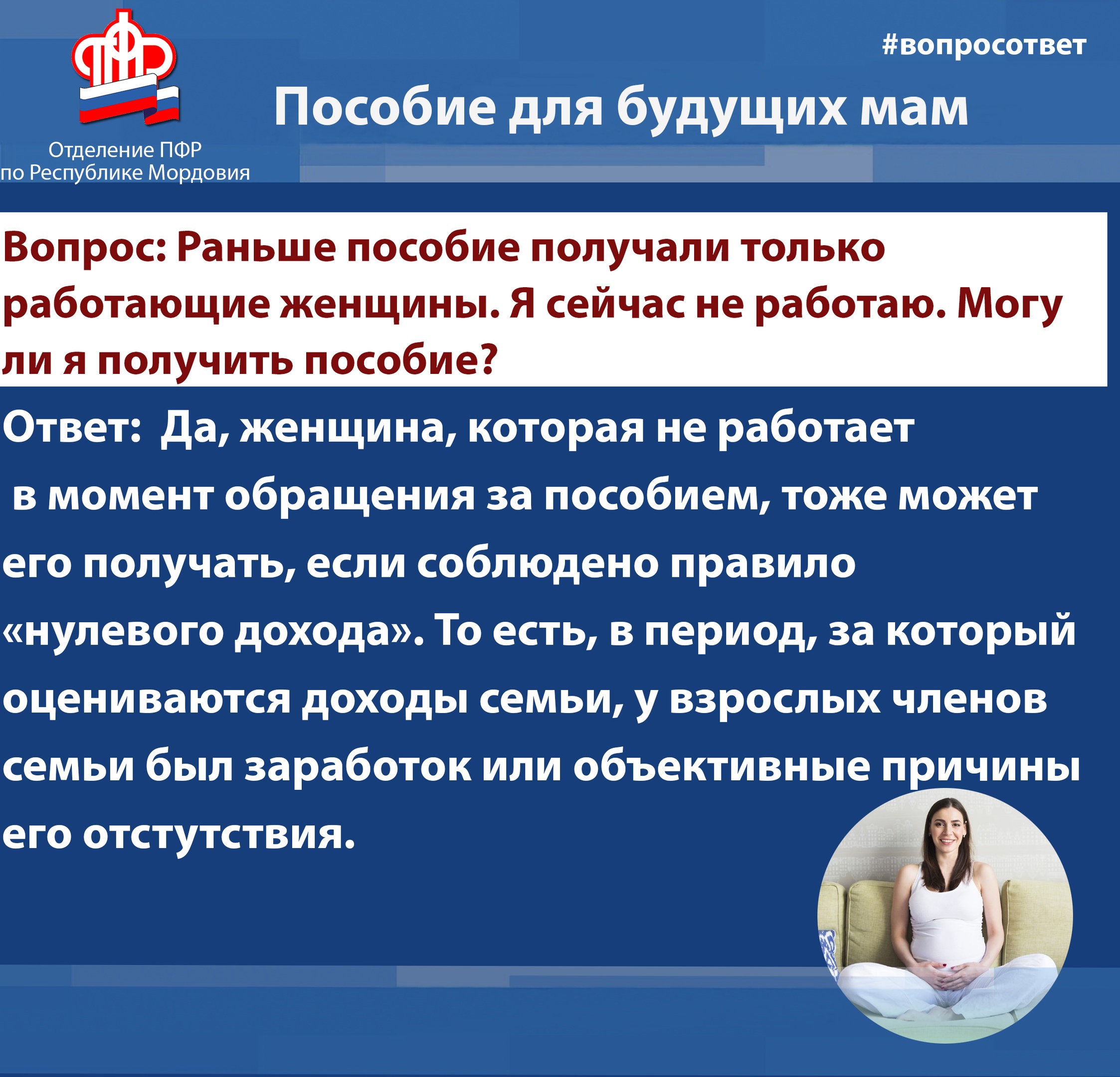 